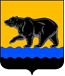 ГЛАВА ГОРОДА НЕФТЕЮГАНСКАРАСПОРЯЖЕНИЕ28.06.2017 											  № 33г.НефтеюганскОб утверждении состава Координационного совета по делам инвалидовпри Главе города Нефтеюганска В соответствии с Уставом города Нефтеюганска, Положением о Координационном совете по делам инвалидов при Главе города Нефтеюганска, утвержденным постановлением Главы города Нефтеюганска от 23.05.2017 № 34, постановляю:1.Утвердить состав Координационного совета по делам инвалидов при Главе города Нефтеюганска согласно приложению.2.Департаменту по делам администрации города (Виер М.Г.) разместить постановление на официальном сайте органов местного самоуправления города Нефтеюганска в сети Интернет.Глава города Нефтеюганска       					           С.Ю.Дегтярев  Приложение к распоряжению Главы города Нефтеюганскаот 28.06.2017 № 33Состав Координационного совета по делам инвалидовпри Главе города НефтеюганскаДегтяревСергей ЮрьевичВиер Максим Георгиевич-, председатель -директор департамента по делам администрации города Нефтеюганска, заместитель председателя Рудова Олеся Николаевна-главный специалист отдела организационной работы департамента по делам администрации города Нефтеюганска, секретарь. Члены Совета:Пастухов Андрей Викторович Курочкин Максим АнатольевичДианова Ирина Анатольевна-заместитель главы города Нефтеюганска-заместитель главного врача по организационно-методической работе бюджетного учреждения Ханты-Мансийского автономного округа - Югры «Нефтеюганская окружная клиническая больница имени В.И.Яцкив» (по согласованию)-директор Казенного учреждения Ханты-Мансийского автономного округа - Югры «Нефтеюганский Центр занятости населения» (по согласованию)Загородникова Ольга Васильевна-начальник Управления социальной защиты населения по г.Нефтеюганску и Нефтеюганскому району (по согласованию)Борошко Ольга Ивановна-начальник Управления пенсионного фонда Российской Федерации в городе Нефтеюганске 
(по согласованию)Воронич Лиза Габдулловна-директор филиала № 3 ГУ «Региональное отделение  Фонда социального страхования Российской Федерации по Ханты-Мансийскому автономному округу - Югре» (по согласованию)Борисова Галина ВасильевнаВласова Софья ИвановнаЯрко Светлана Алексеевна -руководитель бюро № 6 филиала ФКУ «ГБ МСЭ по Ханты-Мансийскому автономному округу - Югре» Минтруда России (по согласованию)-сотрудник отдела по социальному сопровождению и реабилитации БУ «Центр адаптивного спорта Югры» (по согласованию) -адвокат адвокатской палаты Ханты-Мансийского автономного округа - Югры (по согласованию)Астафьева Лидия Николаевна -председатель Нефтеюганской городской организации общероссийской общественной организации «Всероссийское общество инвалидов» (по согласованию)Кондратьева Индуса Салихзяновна-заместитель председателя Нефтеюганской городской организации общероссийской общественной организации «Всероссийское общество инвалидов» (по согласованию)Тимиров Артур Ахлисламович-член Нефтеюганской городской организации общероссийской общественной организации «Всероссийское общество инвалидов» (по согласованию)Стеблич Александр Васильевич -председатель Нефтеюганской городской общественной организации «Ветераны Чернобыля» (по согласованию).